来月经的妻子要求封斋的丈夫抚摸她的生殖器: تطلب منه - وهي حائض - مداعبتها في فرجها - وهو صائم - .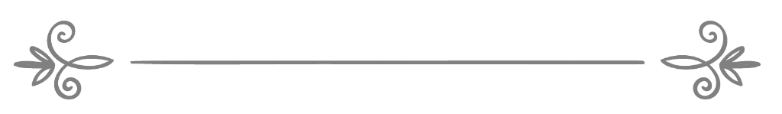 来源：伊斯兰问答网站مصدر : موقع الإسلام سؤال وجواب❧❧编审: 伊斯兰之家中文小组مراجعة: فريق اللغة الصينية بموقع دار الإسلام来月经的妻子要求封斋的丈夫抚摸她的生殖器问：我是一个在斋月中刚刚结婚的年轻人，妻子在月经期间要求我用手抚摸她的生殖器，为她自慰，我是封斋的人，如果确保不会触摸到月经的污秽，这是可以的吗？答：一切赞颂，全归真主。第一：如果妻子来了月经，她不应该通过丈夫的手进行自慰，因为那样做会接触污秽物，除非隔着一层东西。敬请参阅（152885）号问题的回答。如果丈夫确保不会接触到污秽物，则是可以的。第二：封斋的丈夫可以亲吻妻子、与她嬉戏玩耍和拥抱，但是不能与她性交，因为先知（愿主福安之）在封斋的情况下与妻子亲吻和拥抱；但是，如果他担心欲望迅速爆发而陷入教法禁止的事项，这种做法是教法憎恶的，如果他因此而射精，则在那一天剩余的时间里继续戒除饮食，并且要还补那一天的斋戒。至于精溢，则不会破坏斋戒。封斋的丈夫可以与妻子嬉戏玩耍，但是不能发生性行为或者射精。敬请参阅（49614）和（14315）号问题的回答。如果你确保不会触摸到污秽物，也不担心与妻子发生性行为，或者在没有性行为的情况下发生射精，那么，你在封斋的情况下可以那样做。第三：像你这样刚结婚不久的年轻人，应该而且肯定要把亲吻的行为推迟到晚上，年轻人血气方刚，难以克制自己和控制欲望，很容易就会陷入教法禁止的事项，破坏自己的宗教功修。因此，信士之母阿伊莎（愿主喜悦之）叙述真主的使者（愿主福安之）在封斋的情况下与妻子亲吻和拥抱，紧接着说明不必担心先知（愿主福安之）无法克制欲望而陷入教法禁止的事项；《布哈里圣训实录》（1826段）和《穆斯林圣训实录》（1106段）辑录：阿伊莎（愿主喜悦之）说：“先知（愿主福安之）在封斋的情况下与妻子拥抱和亲吻，他是你们当中最能克制欲望的人。”伊玛目脑威（愿主怜悯之）说：“伊玛目沙斐仪和他的同人主张：在封斋的情况下亲吻而没有激发欲望，这不是教法禁止的，但最好放弃这种做法，也不主张这是教法憎恶的，尽管先知（愿主福安之）曾经这样做过，他们主张这是与最好的做法相反的，因为先知（愿主福安之）保证不会超越亲吻的限度，而其他的人恐怕会超越亲吻的限度，正如阿伊莎说：“他是你们当中最能克制欲望的人。”谁如果因为亲吻而激发了欲望，我们的同人主张亲吻对他是禁止的，有人主张这是轻微的憎恶，噶最说：“许多圣门弟子和再传弟子、艾哈迈德、伊斯哈格和达伍德等主张封斋的人亲吻绝对是允许的，马力克主张封斋的人亲吻绝对是憎恶的行为；伊本•阿巴斯、艾布•哈尼法、扫尔、奥扎尔和沙斐仪主张：在封斋的情况下亲吻对青年人是憎恶的，对老年人不是憎恶的；这是通过马力克的传述，伊本·沃海布通过马力克（愿主怜悯之）传述：他主张亲吻在副功斋中是允许的，在主命斋中是不允许的。没有任何分歧的主张就是亲吻不会破坏斋戒，除非因为亲吻而射精。”《穆斯林圣训实录之解释》哈菲兹伊本•哈哲尔（愿主怜悯之）说：“她指出这种做法对能够克制自己的人是允许的，对恐怕陷入教法禁止的事项的人是不允许的。”《造物主的启迪》可以拥抱来月经的妻子，条件是确保自己不会触犯罪恶和陷入真主禁止的事项；《布哈里圣训实录》（296段）辑录：阿伊莎（愿主喜悦之）传述：真主的使者（愿主福安之）如果想要和我们当中的一个来月经的妻子拥抱接吻，他总是先让她穿上一件外衣，然后才和她拥抱。阿伊莎（愿主喜悦之）说：“谁能像真主的使者（愿主福安之）那样控制自己的性欲呢！”正如阿伊莎传述的圣训中所说的那样，先知（愿主福安之）的教导就是：拥抱穿着上衣的妻子，就是遮住肚脐和膝盖之间的衣服；如果月经快要结束了，经血很少的时候，拥抱只遮住阴部的妻子。许多学者主张只能隔着上衣触摸来月经的女人的肚脐和膝盖之间的部位，这是伊玛目马力克、艾布•哈尼法和沙斐仪著名的主张。敬请参阅伊本·热者布所著的《法塔赫·宾勒》（2 / 27）。真主至知		